ნათია გაბიტაშვილი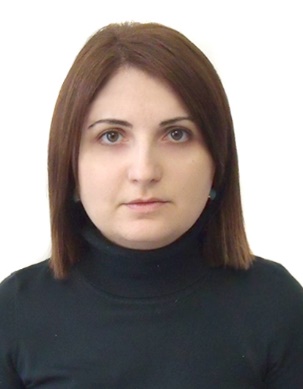 განათლებაგანათლება2007-2009 ივანე ჯავახიშვილის თბილისის სახელმწიფო უნივერსიტეტი, ევროპისმცოდნეობის ინსტიტუტიევროპისმცოდნეობის მაგისტრი 1995-2000 ივანე ჯავახიშვილის თბილისის სახელმწიფო უნივერსიტეტი დასავლეთ ევროპული ენებისა და ლიტერატურის ფაკულტეტი, ფილოლოგიის ბაკალავრი, ანგლისტიკა1983-1994თბილისის 102-ე საშუალო სკოლასამუშაო გამოცდილებასამუშაო გამოცდილება12.08.2019-დღემდესაქართველოს განათლების, მეცნიერების, კულტურისა და სპორტის სამინისტროუმაღლესი განათლებისა და მეცნიერების განვითარების დეპარტამენტის უფროსის მოადგილე;18.09.2018-12.08.2019საქართველოს განათლების, მეცნიერების, კულტურისა და სპორტის სამინისტროსაერთაშორისო ურთიერთობების დეპარტამენტის ევროკავშირთან ინტეგრაციისა და საერთაშორისო ორგანიზაციებთან ურთიერთობების სამმართველოს უფროსი02.2017-09.2018საქართველოს განათლების, მეცნიერების, კულტურისა და სპორტის სამინისტროსტრატეგიული დაგეგმვისა და საერთაშორისო ურთიერთობების დეპარტამენტის პოლიტიკის დაგეგმვისა და ევროკავშირთან ინტეგრაციის სამმართველოს უფროსი07.2014-02.2017საქართველოს განათლების, მეცნიერების, კულტურისა და სპორტის სამინისტროსაერთაშორისო ურთიერთობებისა და პროგრამების დეპარტამენტის ევროკავშირთან ინტეგრაციის სამმართველოს უფროსი02.2014-07.2014საქართველოს განათლების, მეცნიერების, კულტურისა და სპორტის სამინისტროსაერთაშორისო ურთიერთობებისა და პროგრამების დეპარტამენტის საერთაშორისო სამმართველოს მთავარი სპეციალისტი02.2011-09.2012გაერთიანებული ერების განვითარების პროგრამა, UNDPკომუნიკაციების ოფიცერი, პროექტი „დიალოგი“03.2008-01.2011რეინტეგრაციის საკითხებში საქართველოს სახელმწიფო მინისტრის აპარატისაერთაშორისო ურთიერთობებისა და სამართლებრივი უზრუნველყოფის დეპარტამენტის მთავარი სპეციალისტი09.2007-03.2008კონფლიქტების მოგვარების საკითხებში საქართველოს სახელმწიფო მინისტრის აპარატისაერთაშორისო ორგანიზაციებთან ურთიერთობების სამმართველოს მთავარი ექსპერტი05-2005-08-2007საქართველოს საკონსტიტუციო სასამართლოსაერთაშორისო ურთიერთობათა დეპარტამენტის მთავარი სპეციალისტი12-2003-05-2005შპს „საქართველოს ფოსტა“საერთაშორისო ურთიერთობათა დეპარტამენტის სპეციალისტი09.2000-07.2006საქართველოს სახელმწიფო ტექნიკური უნივერსიტეტიინგლისური ენის მასწავლებელისაზოგადოებრივი მოღვაწეობასაზოგადოებრივი მოღვაწეობა04.2014-დღემდეევროკავშირის კვლევისა და ინოვაციის ჩარჩო პროგრამის „ჰორიზონტი 2020“ ეროვნული კოორდინატორი საქართველოში11.2017-დღემდეევროკავშირის კვლევისა და ინოვაციის ჩარჩო პროგრამის „ჰორიზონტი 2020“ მარი სკლოდოვსკა-კიურის აქტივობების ეროვნული საკონტაქტო პირი საქართველოში08.2019-დღემდემეცნიერების და ტექნოლოგიების სფეროში ევროპული თანამშრომლობის ასოციაცია "COST”-ის ეროვნული კორესპონდენტი საქართველოშიენები:ქართული, ინგლისური, ფრანგული, რუსული